Neuer Leoni-CEO Aldo Kamper startet am 1. September 2018Transformation zum Lösungsanbieter als strategischer FokusNürnberg, 11. Juli 2018 – Aldo Kamper wird seine Position als neuer Vorstandsvorsitzender von Leoni bereits am 1. September 2018 antreten.  Eine seiner Kernaufgaben ist es, die Transformation des Unternehmens gemeinsam mit dem bestehenden Vorstandsteam voranzutreiben: Leoni richtet sich mit Blick auf die zunehmende Digitalisierung sowie Zukunftstrends wie Elektromobilität und autonomes Fahren neu aus – und positioniert sich in der Automobilbranche und weiteren Industrien als globaler Lösungsanbieter für das Energie- und Datenmanagement. „Ich freue mich, dass Herr Kamper etwas früher als zunächst geplant seine Tätigkeit bei Leoni aufnehmen wird. Das Geschäft hat sich zuletzt sehr erfreulich entwickelt, und die strategische Neuausrichtung des Unternehmens ist eingeleitet, so dass er in einem positiven Umfeld startet“, sagt Dr. Klaus Probst, Aufsichtsratsvorsitzender der Leoni AG.„Ich freue mich sehr auf meine neue Aufgabe bei Leoni. Das Unternehmen hat eine beeindruckende Historie und durch seine Stellung als Spezialist für das Energie- und Datenmanagement sehr gute Aussichten für die Zukunft. Der bereits begonnene Wandel zum Lösungsanbieter, Entwicklungs- und Systempartner für die Kunden ist eine Herausforderung, der ich mich gerne stelle“, betont Aldo Kamper, der designierte Vorstandsvorsitzende. Karl Gadesmann, CFO und derzeit Sprecher des Vorstands, wird sich ab 1. September 2018 wieder auf seine Aufgaben als Finanzvorstand fokussieren.(1.576 Anschläge inkl. Leerzeichen) Zugehöriges Illustrationsmaterial finden Sie direkt bei dieser Mitteilung unter  www.leoni.com/de/presse/mitteilungen/details/neuer-leoni-ceo-aldo-kamper-startet-am-1-september-2018/ Über die Leoni-GruppeLeoni ist ein globaler Anbieter von Produkten, Lösungen und Dienstleistungen für das Energie- und Datenmanagement in der Automobilbranche und weiteren Industrien. Die Wertschöpfungskette umfasst Drähte, optische Fasern, standardisierte Leitungen, Spezialkabel und konfektionierte Systeme sowie intelligente Produkte und Smart Services. Leoni unterstützt seine Kunden als Innovationspartner und Lösungsanbieter mit ausgeprägter Entwicklungs- und Systemkompetenz. Die im deutschen MDAX börsennotierte Unternehmensgruppe beschäftigt mehr als 87.000 Mitarbeiter in 31 Ländern und erzielte 2017 einen Konzernumsatz von 4,9 Mrd. Euro. 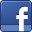 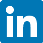 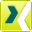 Ansprechpartner für JournalistenSven SchmidtCorporate Public & Media RelationsLEONI AGTelefon	+49 911 2023-467Telefax	+49 911 2023-231E-Mail	presse@leoni.com